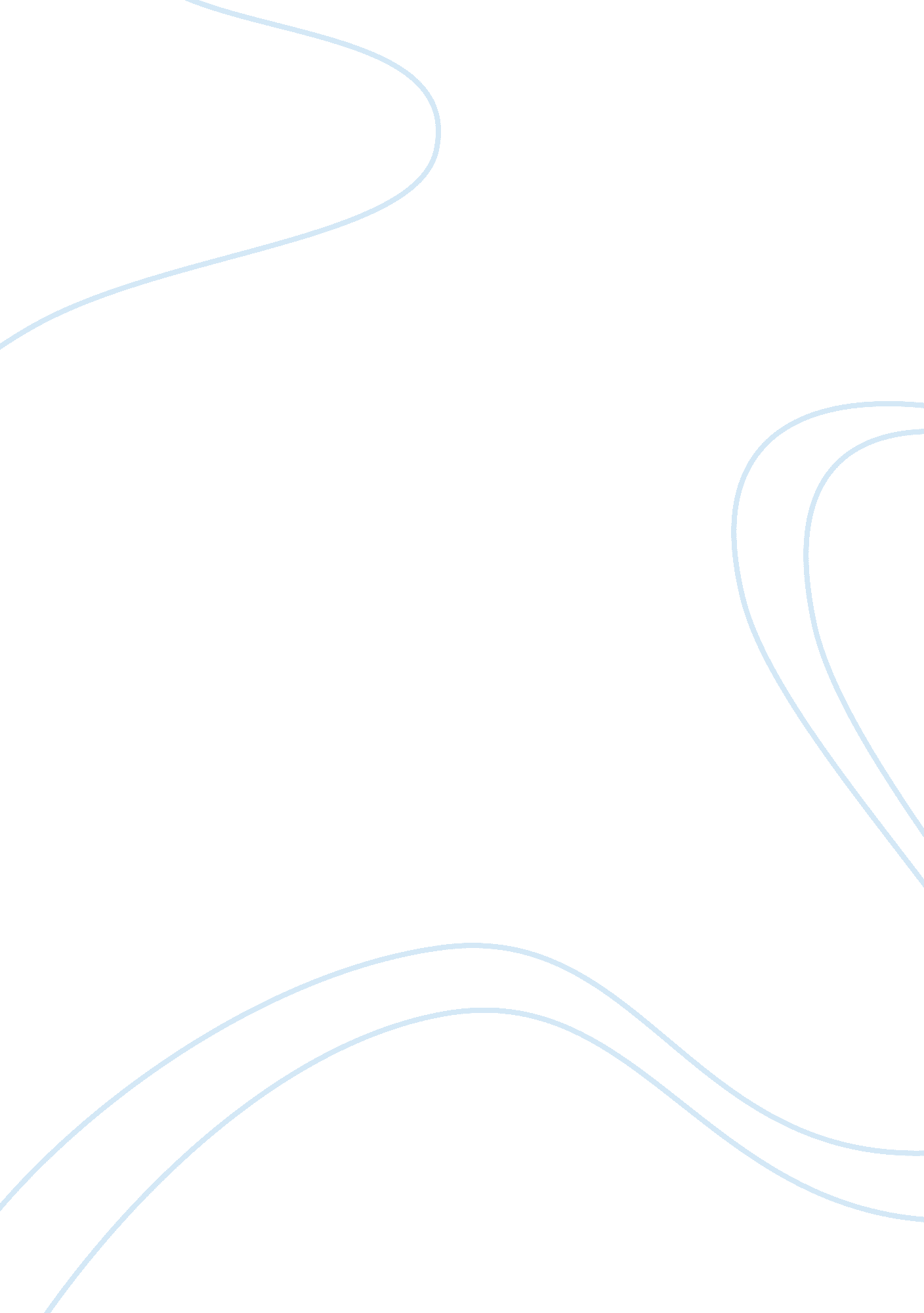 Essay on pros and cons of public servicePeople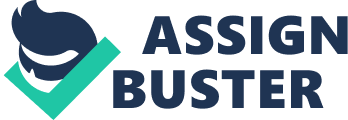 Being in public service presents a lot of advantages and disadvantages, not to mention the enormous responsibility that goes with it. A major benefit of being committed to public service is it is very rewarding. It gives the feeling of satisfaction because one is doing something good for the public. It gives one a sense of achievement. Doing public service can also bestow upon a person honor and recognition. It offers an opportunity to give back one’s blessings to the country especially to the deprived sector of society. 
One of the drawbacks of being committed to public service is that one is always under the scrutiny of the public. The problem with this is a public servant cannot satisfy everyone. One gains friends and enemies because not everyone will agree with what one does. A public servant is usually criticized by people. There are times when they are accused of grandstanding or showing off or merely doing public service to get votes during elections. Another disadvantage of being in public service is most often than not, it is not financially rewarding. A person in public service puts in too much time and effort servicing other people, sometimes foregoing income that can be derived from working with the private sector. Being overly committed to public service may result in being too emotionally involved to the people whom one helps. There are instances when public servants become depressed because of what they witness and see among the underprivileged segment of society. There are others too who feel frustrated when they do not get the support of other people in fighting for a cause. This can be emotionally-draining for public servants. 
A highly committed public servant knows too well that public service brings with it several pros and cons. But for most of the public servants, what is important is that they are able to help and whatever disadvantages it brings with it no longer matters. 